St Peter's Church, TivertonParochial Church CouncilRegistered Charity number 1145994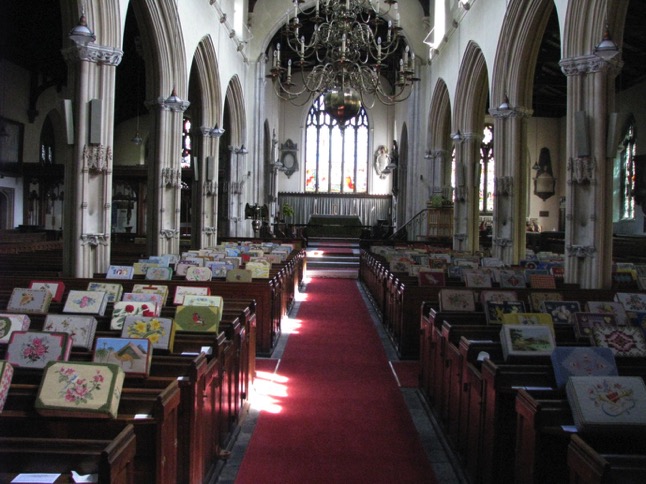 ANNUAL REPORTfor the year ended 31 December 2017ContentsAnnual Report1	Reference and Administration				 32	Objectives and Activities					 4-53	Achievements & Performance			 	 5-74	Financial Review						 7-85	Structure Governance and Management			 86	Conclusion						 	 8Financial Statements	Statement of Financial Activities				 9	Balance Sheet as at 31 December 2017			 10	Statement of Assets and Liabilities				 11-12	Fund Movement by Type					 13	Analysis of Income and Expenditure				 14-16Notes to the Financial Statements					 17- 20Independent Examiner's certificate				 21St Peter’s Church, TivertonParochial Church CouncilANNUAL REPORT for the year ended 31 December 2017The Trustees present their report and the audited financial statements of the charity for the year ended 31 December 2017. The trustees have adopted the provisions of the Statement of Recommended Practice (SORP) “Accounting and Reporting by Charities” (FRS 102) in preparing the annual report and financial statements of the charity.  Reference and AdministrationSt Peter’s Church is situated in St Peter Street, Tiverton, Devon EX16 6NW. It is part of the Diocese of Exeter within the Church of England.The correspondence address is 15 Uplowman Road, Tiverton, Devon EX16 4LU.St Peter’s Church is a Registered Charity (no. 1145994), with members of the Parochial Church Council (PCC) being formally recognized as the Trustees. The public register may be accessed via the Charity Commission website and includes the Trustees’ Annual Reports.The members of the PCC from 1 January 2017 until the date of this report were:Incumbent                        	The Revd Robert Gordon	ChairChurchwardens  	Mrs Averil Long		Mr William Zarrett		                 Representatives on the	Mrs Sally Mundy	Deanery Synod	Mrs Mary Seaton	(Vice-Chair, PCC)	Mr Richard Stenlake	Representatives of the laity	Prof David Catchpole	Secretary (until 27 April 2017: then co-opted)	Mr Christopher Burford	(from 27 April 2017)	Mrs Helen Fensome		Mrs Gill Heard	(from 27 April 2017)	Mr Rod Hilton	(until 27 April 2017: then co-opted)	Mrs Jean Jenner	(until 27 April 2017)	Mrs Catherine Makepeace		Mrs Jennifer Palmer	(from 27 April 2017)	Mr David Pope	Treasurer (co-opted)		Mr David Ricks		Mr Paul Roberts	(until 13 July 2017)	Mrs Helen Wakely	(until 27 April 2017)	Mr Roy Webber		Mr Keith WhiteAt the first PCC meeting following the Annual Parochial Church meeting new PCC members are given information about their duties and responsibilities as Trustees.Objectives and ActivitiesThe primary objective is the promotion of the Gospel of our Lord Jesus Christ according to the doctrines and practice of the Church of England. The PCC has the responsibility of co-operating with the Incumbent in promoting in the ecclesiastical parish the whole mission of the Church – pastoral, evangelistic, social and ecumenical – and maintaining the fabric of the church and the churchyard.The main activities in pursuit of those objectives include:worship and prayer on Sundays and other days of the week, including provision of supervised activities for children and young people;pastoral care of the congregation and of those now living in residential homes, including visiting and the provision of home communion for the elderly and infirm;provision of the occasional offices (baptisms, weddings and funerals);provision of services which reflect the strategic position of St Peter’s in the town of Tiverton, notably the annual Mayor’s Sunday Service, Scout and Guide Service, Remembrance Sunday parade service and Hospiscare Service of Light;the annual Service of Nine Lessons and Carols, and the Christingle Service, both of which provide a traditional start to Christmas for many who are otherwise infrequent churchgoers;maintenance of contacts with local schools;promotion of greater understanding of the Christian faith, including the Bible study group meetings and the Theology Quest and Questions in Tiverton courses;the development of Christian support and fellowship focused on young children and their parents by means of the fortnightly sessions of Time Together; encouragement of active participation in the life of the wider community, with particular commitment to the Churches Housing Action Team, and welcoming of members of the local community to participate in special events;contribution to the developing partnership of the Anglican churches in Tiverton, currently a single mission community;co-operation with Anglican and other churches through membership of Churches Together in Tiverton (CTT).The PCC have due regard to guidance published by the Charity Commission on public benefit. It believes this is met by the activities mentioned elsewhere in the report, particularly:Regular services on Sundays and some weekdays; and, as required, the occasional offices: 14 baptisms, 6 weddings and 27 funerals, 14 of which involved a service at St Peter's, were conducted during 2017, all but 2 of which were for members of the wider community who are not regular worshippers Daily opening of the church, making it regularly available to all for private prayer/meditation and other visits.Regular pastoral work, particularly to the sick, housebound, and bereaved, involving a team of lay people in addition to the Rector and other licensed ministers. The Rector provides chaplaincy support to Tiverton Hospital and the Mid-Devon Day Hospice.Taking religious assemblies in schools; giving opportunities for occasional visits to the church, and for schools to hold services in the church at Harvest, Christmas, and Easter.Supporting the work of other charities both by allocating to them the collections taken at special services (e.g. Remembrance Sunday Parade; Christingle; Choral Evensongs), and by encouraging church members to play an active part in the work of other charities (e.g. Mother’s Union, Christian Aid).Funding and implementing repairs to the church, a Grade 1 Historic Listed Building, which is open to the public.Achievements and performance The PCC met formally on six occasions during 2017. Concentrated attention was given not only to financial matters (on which see below) but also to the following:Work with children and young people, which has continued steadily during the year.Time Together continued, and much thought was given to the integration of parents in the life of worship and prayer at St Peter's. The financial support from the Diocese for this initiative having been passed to St Peter's, the PCC has once again been glad to support what can be seen in retrospect to have represented a turning point in the life of the church. As the year 2016 ended, numbers in the morning had been dropping, perhaps due in part to free nursery provision for 2 year olds. The decision was made to keep the morning session going in 2017, and there is evidence that this is appreciated by both parents, some of whom are new and young and are glad of the chance to mix with others in a similar situation, and (an average of 7) children who attended. The numbers in the afternoon (some 10 or so) have remained steady, with the challenge of older children attending. Having finished a day at school, they are ready for specific activities. The Bible stories and the songs are particularly popular with this age group, especially when accompanied on guitar.Members of St Peter’s once again participated in the Churches Together in Tiverton Make Lunch project, which is driven by the widespread concern about the existence of many hungry children in Tiverton during the summer holidays. It was based this year at the Two Moors School. Some 36 children participated in the scheme.The Holiday Club took place for the fourth year. It lasted for three days and involved 48 children and 14 volunteers. The theme this year was ‘The Big Picture’, which looked at the creation story. As with the experience of the previous year, there was a wide age range, and more ‘dipping in and out’ of the week, rather than committing to all three days. Several children already had a connection with St Peter’s via Time Together, Castlekeepers or MakeLunch.  Open the Book assemblies take place in Castle School with KS1 and KS2 on a regular basis, with a small team from different churches. Weekly assemblies are held at Bolham and Wilcombe Schools, with Castle and Bolham using St Peter’s for special services. The concern within the Diocese that the safeguarding of children and vulnerable adults should be a continuing preoccupation has been given the highest priority.The subject is usually on the agenda of every PCC meeting, in which context a report from the safeguarding officer is received.Members of St Peter’s, both PCC members and others, have been undertaking the training course provided by the Diocese, and this will continue. At the beginning of 2017 control of the Twyford and Blackdown Wards at Tiverton Hospital passed to the Royal Devon & Exeter Hospital. By agreement with the Chaplaincy department at the RD&E, St Peter’s continues to provide chaplaincy support to patients and staff. Communication has been a topic that has seen real advance during the year with the introduction of a professionally designed and imaginatively maintained new website. This is packed with interesting and informative articles, outlining the history of St Peter’s and St Thomas’s, giving coverage to new developments in the life of our churches as they take place, for example, photographs of the restored Greenway Chapel. The life of all the groups attached to St Peter’s is amply described.The study course Theology Quest and Questions in Tiverton, now in its twelfth year, has continued, attracting a majority of participants from beyond the St Peter’s community, some of whom travel a considerable distance for this purpose, and covering in three-session sequences during 2017 the following topics: ‘Faith, form and Fabric: medieval religious buildings’, ‘Jesus among the miracle workers of the world’, and ‘Who tried Jesus, and why?’.  The revised form of parish magazine has continued throughout 2017, attracting widespread appreciation for its varied content and its imaginative presentation. The re-ordering of St Peter's has continued to be a major concern for the PCC throughout the year, and extensive discussion has taken place with the architect from Benjamin and Beauchamp (Wedmore).  The scaling back of the first phase of the project, bringing it within realistic financial constraints, has included the abandonment of the earlier proposal to replace the current heating system. The saving of the money that would have been needed for such a change should allow spending on facilities that are in higher demand and that might be expected to bring more significant improvement to the life of the church. It has also enabled us to disconnect from re-ordering the replacement of the malfunctioning sound system, which has now been carried out.The position at the end of 2017 is that the Conservation Officer of the Mid Devon District Council has given preliminary, informal advice that the rebuilding and modernization of the toilet block is likely to be acceptable. But a request for preliminary advice from the DAC has encountered only qualified approval, the main issue in dispute being the pews in various parts of the church, concerning which a further examination should be carried out over and above, and in correction of, that contained in the study already undertaken in 2010. That said, the DAC has signalled its support for the creation of an enlarged open space at the rear of the nave, and the relocation of the font in a clear space in front of the Greenway Chapel,The repair of the Greenway Chapel in advance of its 500th anniversary in 2017, which had been under careful consideration and consultation, was completed in the autumn of 2017 and widely regarded as outstandingly successful.  A celebration of this achievement took place in October, attended by many of those who had carried out the work, and including a talk about the Chapel’s founder and his place in the history of Tiverton from the Chief Executive of the Tiverton Almshouse Trust.The PCC has continued to value and support the use of the Parish Giving Scheme in place of the older stewardship scheme, subject to the willingness of those who give regularly to St Peter’s to use it. Not only is this scheme administratively advantageous, more importantly it incorporates the possibility of an automatic inflationary uplift and offers participants an easy way of amending their commitment, upon which St Peter’s depends so heavily.  Financial Review Freewill giving, including tax recovered at £50,962 was £1,500 above our budget but still £537 below the previous year, £51,499. This was partly helped by a few more using the Parish Giving Scheme and by the inflationary increase built in to the Parish Giving scheme taken up by two thirds of those subscribing. A legacy of £2,000 from the estate of David Gibling, a former parishioner, was much appreciated. Other notable items of income were £1,000 donation from the Girdlers Company and £1,900 from the winding up of the Friends of St.Peters. Seedtime to Harvest garnered £3,538, last year £2,636, due to its promotion  for the benefit of the new sound system. On the expenditure side most was in line with expectations: we met our obligation to the Diocese in full, £50,261, further preliminary work on re-ordering amounted to £12,112 plus the cost of the new sound system, £19,463 gave a reordering total of £31,515. Expenditure on the Greenway Chapel repairs at £80,612 includes almost all the contractor's work. We were able to reclaim the VAT on this work through the Listed Places of Worship Grant Scheme and claims so far received are reflected in the total. £7,511 was spent on the replacement of the organ blower which was funded from the Doris Osman Dean Fund.Overall we had a Deficit of £119,752(expenditure £213,709 less income £93,957).  It should be noted that revaluation of Assets at £133,510 gives us an exceptionally strong Balance Sheet, due the continuing buoyancy of the stock market but future volatility could have an effect either way. Time together and other youth work continues to be funded from the Fresh Expression Fund and Alternative venue costs are borne by the Church House Charity Fund. It has been difficult to recruit a full complement of Music Scholars but the grantors, the Amory Trust, now adjust their grants accordingly. As ever, we greatly appreciate the efforts of our in-house printer/publisher in meeting almost all our needs in printed matter.Brief statement of the Charities policy on reserves The PCC may have care of several types of funds;General – those available by any means and accessible to be used for the general purposes of the church. As at 31 December 2017 general funds amounted to £190,458(2016 £250,224).Designated – those funds identified from time to time by the PCC for particular purposes, and which may either be used for that purpose of returned to general use. As at 31 December 2017 designated funds amounts to £479,690(2016 £452,167).Restricted – those given or raised for a specific purpose, which may be only used for that purpose, either income or capital. As at 31 December 2017 restricted funds amounted to £596,159(2016 £550,154).Endowment – originating from gifts given for a specific purpose, where normally the capital has to be retained and the income only used for the purpose given. As at 31 December 2017 the endowment fund amounted to £Nil (2016: £Nil)Investment reserve policyOur reserves are invested in CBF funds of the CCLA and advice taken ahead of any major investment or withdrawal.5. Structure Governance and ManagementThe PCC is a corporate body established by the Church of England. It operates under the Parochial Church Council Powers Measure, and its membership is determined in accordance with the Church Representation Rules.The PCC appoints a number of committees.  As required by law, there is a Standing Committee with power to transact urgent business between meetings of the PCC. There are five other Committees, namely (i) Finance, (ii) Fabric, (iii) Pastoral, (iv) Worship, (v) Reordering Project Management, and (vi) John Greenway Chapel Conservation. The reports of each committee are considered by the PCC. The leaders of the Young Church meet regularly with the Curate, who reports to the PCC.St Peter’s Church, together with St Thomas’ Church at Chevithorne, comprises the United Benefice of Tiverton St Peter and Chevithorne with Cove.6. Conclusion A final note is added to thank all who have contributed to the well-being of the life of the church by giving of time and expertise, often at considerable personal cost, as part of unspoken mission giving. This often has unrecognised significant financial benefits but is much concerned with our sense of community, affirming faith and exercising the mission and ministry of the whole people of God.This report was approved for issue on Thursday, 15th, March 2018 and signed on behalf of members by:.....................................................................Chairman,Robert GordonStatement of Financial Activities							         £		     £		 £	            £	              £	       	Unrestricted	Restricted	Endowment	Total	Prior year	funds	funds	funds	funds	total fundsBalance sheet	Total funds	Prior year funds The financial statements were approved and authorised for issue by the trustees on 15th March 2018 and signed on their behalf by:...............................................................................Robert J Gordon, Chairman...........................................................................David R G Pope, TreasurerStatement of assets and liabilities	This year	Last yearFund movement by type	Opening	Incoming	Outgoing	Transfers	Gains/losses	ClosingAnalysis of income and expenditureDonations and legacies 						£	      £		  £		£	          £	      £	Total	Unrestricted	Designated	Restricted	Endowment	This year	Last yearIncome from charitable activities	Total	Unrestricted	Designated	Restricted	Endowment	This year	Last yearOther trading activities	Total	Unrestricted	Designated	Restricted	Endowment	This year	Last yearInvestments	Total	Unrestricted	Designated	Restricted	Endowment	This year	Last yearOther income						£	        £		    £		 £	           £		       £	Total	Unrestricted	Designated	Restricted	Endowment	This year	Last yearRaising funds	Total	Unrestricted	Designated	Restricted	Endowment	This year	Last yearExpenditure on charitable activities	Total	Unrestricted	Designated	Restricted	Endowment	This year	Last yearOther expenditure						£	         £		     £		  £	        £		       £	Total	Unrestricted	Designated	Restricted	Endowment	This year	Last yearSt Peter’s Church, TivertonNotes to the financial statements31 December 20171	Summary of significant accounting policies	(a) General information and basis of preparation	St Peter’s Church, Tiverton is a registered charity in England within the United Kingdom. The nature of the charity’s operations and principal activities are that of a corporate body established by the Church of England. 	The charity constitutes a public benefit entity as defined by FRS 102. The financial statements have been prepared in accordance with Accounting and Reporting by Charities: Statement of Recommended Practice applicable to charities preparing their accounts in accordance with the  Financial Reporting Standard applicable in the UK and Republic of Ireland (FRS 102) issued on 16 July 2014(as updated through Update Bulletin 1 published on 2 February 2016), the Charities Act 2011 and UK Generally Accepted Practice as it applies from 1 January 2015. 	The financial statements are prepared on a going concern basis under the historical cost convention, modified to include certain items at fair value.  The financial statements are prepared in sterling which is the functional currency of the charity and rounded to the nearest £.	The significant accounting policies applied in the preparation of these financial statements are set out below.  These policies have been consistently applied to all years presented unless otherwise stated.  	(b) Funds	Unrestricted funds are available for use at the discretion of the trustees in furtherance of the general objectives of the charity and which have not been designated for other purposes.	Designated funds comprise unrestricted funds that have been set aside by the trustees for particular purposes. 	Restricted funds are funds which are to be used in accordance with specific restrictions imposed by donors or which have been raised by the charity for particular purposes. The cost of raising and administering such funds are charged against the specific fund. The aim and use of each restricted fund is set out in the notes to the financial statements.	Endowment funds represent those assets which must be held permanently by the charity. Income arising on the endowment funds can be used in accordance with the objects of the charity and is included as unrestricted income.  Any capital gains or losses arising on the investments form part of the fund.  Investment management charges and legal advice relating to the fund are charged against the fund.The accounts include all transactions, assets and liabilities for which the PCC is responsible.   They do not include the accounts of church groups that owe their main allegiance to another body, nor those where the funds are the property of the individual members, nor of connected charities which benefit the church but which are responsible for their own accounts.	(c) Income recognition	All incoming resources are included in the Statement of Financial Activities (SOFA) when the charity is legally entitled to the income after any performance conditions have been met, the amount can be measured reliably and it is probable that the income will be received. 	For donations to be recognised the charity will have been notified of the amounts and the settlement date in writing. If there are conditions attached to the donation and this requires a level of performance before entitlement can be obtained then income is deferred until those conditions are fully met or the fulfilment of those conditions is within the control of the charity and it is probable that they will be fulfilled. 				No amount is included in the financial statements for volunteer time in line with the SORP (FRS 102). Further detail is given in the Trustees’ Annual Report.  	 For legacies, entitlement is the earlier of the charity being notified of an impending distribution or the legacy being received. At this point income is recognised.  On occasion legacies will be notified to the charity however it is not possible to measure the amount expected to be distributed. On these occasions, the legacy is treated as a contingent asset and disclosed.	Income from trading activities includes income earned from fundraising events and trading activities to raise funds for the charity. Income is received in exchange for supplying goods and services in order to raise funds and is recognised when entitlement has occurred.  	Investment income is earned through holding assets for investment purposes such as shares.	It includes dividends and interest. Where it is not practicable to identify investment management costs incurred within a scheme with reasonable accuracy the investment income is reported net of these costs. It is included when the amount can be measured reliably. Interest income is recognised using the effective interest method and dividend and rent income is recognised as the charity’s right to receive payment is established.Other income includes the conversion of endowment funds into income which arises when capital funds are released to an income fund from expendable endowments or when a charity has authority to adopt a total return approach to its permanent endowment fund.  	(d) Expenditure recognition	All expenditure is accounted for on an accruals basis and has been classified under headings that aggregate all costs related to the category. Expenditure is recognised where there is a legal or constructive obligation to make payments to third parties, it is probable that the settlement will be required and the amount of the obligation can be measured reliably. It is categorised under the following headings:Costs of raising funds;Expenditure on charitable activities; andOther expenditure represents those items not falling into the categories above. 	Irrecoverable VAT is charged as an expense against the activity for which expenditure arose. 	Grants payable to third parties are within the charitable objectives. Where unconditional grants are offered, this is accrued as soon as the recipient is notified of the grant, as this gives rise to a reasonable expectation that the recipient will receive the grants. Where grants are conditional relating to performance then the grant is only accrued when any unfulfilled conditions are outside of the control of the charity. 	(e) Investments	Investments are recognised initially at fair value which is normally the transaction price excluding transaction costs.  Subsequently, they are measured at fair value with changes recognised in ‘net gains / (losses) on investments’ in the SOFA if the shares are publicly traded or their fair value can otherwise be measured reliably.  Other investments are measured at cost less impairment.	(f) Debtors and creditors receivable / payable within one year	Debtors and creditors with no stated interest rate and receivable or payable within one year are recorded at transaction price. Any losses arising from impairment are recognised in expenditure.2	Trustee emoluments 	Staff costs 	Related party transactions3	Wages and salaries		                                                                                                                                                              2017            2016		                                                                                                                                                                    £                  £		Salaries                                                                                                                                               10,829          10,202	Social security costs                                                                                                                                     0                  0					                                                                                                                                                           -------------------------	                                                                                                                                                            10,829           10,202		                                                                                                                                                           ==============	The average number of employees during the year was                                                                             2                  2	                                                                                                                                                           ==============	No employee received emoluments above £60,0004	Related party transactions	There have been  no related party transactions during the year5	Investments held as fixed assets6         Debtors7         Creditors8	FundsDESIGNATED FUNDSGreenway Repair Fund - created by the PCC in 2015 to receive grants or donations for the repair of the Greenway Chapel, £10,200 was donated during that year including £10,000 from the Amory Trust, this was used during 2017 to help fund the repairs.Development Fund – created by the PCC following receipt of the Dorothy Harfoot legacy. The purpose of the fund would include the funding of capital works(including the balance of the Roof Contract, and the church path improvement)but also – more widely – projects designed specifically to advance the mission of the church. The PCC allocated £40,000 of this fund, over a period of five years, for the purpose of establishing an office and employing a PA for the Rector; this decision was revoked by the PCC in 2014 and the expenditure is now a budgeted General Fund expense.RESTRICTED FUNDSReordering Fund - In 2009, the Church received a donation of £1,300 for the specific purpose of replacing the pews as part of the re-ordering.  As its purpose was indicated by the donor rather than the PCC, it has been allocated as restricted.Donations for External Causes - specific collections in the year which are received for immediate external purposes, and every effort is made to expend them on the restricted purpose within the year or shortly thereafter.Doris Osman-Dean Fund – originally from a legacy received in 2002, but not recognised as restricted until 2005. Following the death of the Church member who had authority over spending, it is now left to the PCC who respect the wishes of the deceased that this fund be used for music related purposes.Redecoration Fund - a fund established in 2006 towards the redecoration of the Church.Music Fund - consists of monies given or raised expressly to support music at St Peter's.   These monies meet the cost of any special music fundraising, payments to the Choral Scholars and other expenditure to support music over and above the expenditure allocated in annual budget of the PCC.  Flower Fund - consists of donations specifically for the purpose of providing the floral arrangements in the church for services and festivals.Fresh Expressions Fund – funded from a Diocesan Grant of £7,500 towards launching of the Messy Church initiative (Time Together). Church House Charity Fund - The capital from this fund can only be used to replace the facilities lost on the sale of Church House in 2003. Interest may be used to pay for the hire of alternative accommodation.ENDOWMENT FUNDS Currently there are no Endowment Funds.Income and endowments from:Donations and legacies61,0261,595062,62175,241Income from charitable activities4,772004,7724,978Other trading activities3,62611003,7363,276Investments14,3101,949016,25914,248Other income3,7822,78806,5705,718Total income87,5166,442093,957103,459Expenditure on:Raising funds70000700240Expenditure on charitable activities190,99721,8530212,851119,766Other expenditure15800158157Total expenditure191,85621,8530213,709120,163Gains / losses on investment assets72,09561,4150133,510142,871Net income / (expenditure) resources before transfer(32,245)46,003013,759126,168TransfersGross transfers between funds - in5,308005,3080Gross transfers between funds - out(5,308)00(5,308)0Other recognised gains / lossesNet movement in funds(32,245)46,003013,759126,168Total funds brought forward702,392550,15601,252,5481,126,381Total funds carried forward670,148596,15901,266,3071,252,548Represented byUnrestricted	General fund190,45800190,458250,225Designated	Development Fund474,38200474,382452,168	Re-ordering fund5,308005,3080Restricted	Church House Charity no.1377620584,0970584,097521,868	Donatios received for external Causes03440344216	Doris Osman-Dean Fund05,02305,02312,534	Flower Fund04470447400	Fresh Expression01,49101,4911,721	Greenway Repair Fund 2015000010,200	Music Fund01,70501,705163	Re-ordering fund01,32601,3261,326	Redecoration Fund01,72701,7271,727Fixed assets		Investments1,248,2071,194,6961,248,2071,194,696Current assets	Cash at bank and in hand38,28059,91738,28059,917Liabilities	Creditors: Amounts falling due in one year20,1792,06520,1792,065Net current assets less current liabilities	18,10057,852Total assets less current liabilities	1,266,3071,252,548Total net assets less liabilities	1,266,3071,252,548Represented by	Unrestricted	General fund190,458250,225Designated	Development Fund474,382452,168	Re-ordering fund5,3080Restricted	Greenway Repair Fund 2015010,200	Redecoration Fund1,7271,727	Re-ordering fund1,3261,326	Church House Charity no.137762584,097521,868	Donatios received for external Causes344216	Fresh Expression1,4911,721	Music Fund1,705163	Flower Fund447400	Doris Osman-Dean Fund5,02312,534Funds of the church	1,266,3071,252,548££	CBF shares ac.no.776616001S	General fund (Unrestricted)(202,529)(128,879)	Development Fund (Designated)596,360579,851	Church House Charity no.137762 (Restricted)49,34429,872443,175480,845	CBF Investment Fund Accumulation shares	General fund (Unrestricted)323,076309,398	Development Fund (Designated)97,43461,873	Church House Charity no.137762 (Restricted)384,523342,580805,032713,851Total for Investments1,248,2071,194,696Cash at bank and in hand	CBF Deposit Account 776616002D	Greenway Repair Fund 2015 (Restricted)10,00010,000	General fund (Unrestricted)(131,017)(96,866)	Development Fund (Designated)(14,449)(14,449)	Church House Charity no.137762 (Restricted)139,890139,890	Donatios received for external Causes (Restricted)202202	Doris Osman-Dean Fund (Restricted)12,53412,534	Redecoration Fund (Restricted)1,7271,727	Re-ordering fund (Designated)1,7700	Re-ordering fund (Restricted)1,3261,32621,98354,364	Music Account Lloyds 0548922	Music Fund (Restricted)1,7051631,705163	General account Lloyds 0213815	Greenway Repair Fund 2015 (Restricted)(10,000)200	General fund (Unrestricted)39,5726,063	Development Fund (Designated)(23,372)(12,980)	Church House Charity no.137762 (Restricted)10,3439,529	Donations received for external Causes (Restricted)14214	Fresh Expression (Restricted)1,4911,721	Flower Fund (Restricted)447400	Doris Osman-Dean Fund (Restricted)(7,511)0	Re-ordering fund (Designated)3,5380	Agency collection (Restricted)(58)44114,5925,390Total for Cash at bank and in hand38,28059,917Debtors	Other Debtors	General fund (Unrestricted)00Total for Debtors00Agency accounts	Agency collections	Agency collection (Restricted)58(441)58(441)Total for Agency accounts58(441)Creditors: Amounts falling due in one year                                                                                         	Creditors£    £	General fund (Unrestricted)(774)(1,624)	Development Fund (Designated)(19,463)0(20,237)(1,624)Total for Creditors: Amounts falling due in one year(20,237)(1,624)Grand total1,266,3071,252,548Greenrep - Greenway Repair Fund££££££	Restricted10,200010,200000Sub-total for Greenrep10,200010,200000General - General fund        	Unrestricted250,22585,855160,340(5,308)20,027190,458Sub-total for General250,22585,855160,340(5,308)20,027190,458Dev - Development Fund    	Designated452,1681,66031,515052,069474,382Sub-total for Dev452,1681,66031,515052,069474,382ChurHse - Church House Charity	Restricted521,8681,9491,135061,415584,097Sub-total for ChurHse521,8681,9491,135061,415584,097ExtCauses - Donations received for Ext causes	Restricted2161,5951,46700344Sub-total for ExtCauses2161,5951,46700344FE - Fresh Expression    	Restricted1,7210231001,491Sub-total for FE1,7210231001,491Music - Music Fund          	Restricted1632,7881,246001,705Sub-total for Music1632,7881,246001,705Flower - Flower Fund         	Restricted4001106400447Sub-total for Flower4001106400447DorisOsma - Doris Osman-Dean Fun	Restricted12,53407,511005,023Sub-total for DorisOsma12,53407,511005,023Redec - Redecoration Fund   	Restricted1,72700001,727Sub-total for Redec1,72700001,727Re-ord - Re-ordering fund    	Designated0005,30805,308	Restricted1,32600001,326Sub-total for Re-ord1,326005,30806,634Grand total1,252,54893,957213,7090133,5101,266,307IN002 - Planned Giving Gift Aid27,19700027,19728,661IN003 - Oneoff gift aid4,1520004,1522,215IN004 - Tax recovered9,7420009,74210,159IN005 - Planned giving non gift aid3,3000003,3003,909IN101 - General Collections6,5710006,5716,555IN102 - Baptisms Weddings Funerals4220004222,651IN241 - Donations4,0790004,0792,962IN252 - Restricted special donations2501,59501,6202,060IN311 - Seedtime to harvest3,5380003,5382,636IN411 - Legacies2,0000002,00013,432Total61,02601,595062,62175,241IN501 - Magazine - adverts and sales2,4120002,4122,300IN511 - Book Stall sales508000508360IN521 - Church Lettings400000400100IN531 - Theology Quest and Questions in Tiverton1,4520001,4522,218Total4,7720004,7724,978IN361 - Fundraising3,626011003,7363,276Total3,626011003,7363,276IN731 - Income from Investments8,5760008,5768,573IN732 - Income from investments restricted4,0731,6601,94907,6835,675Total12,6491,6601,949016,25914,248IN301 - MDDC Grant290000290218IN401 - Music Fund Scholars002,78802,788230IN541 - Fees Statuatory3,0020003,0024,557IN551 - Fees non statutory490000490713Total3,78202,78806,5705,718INCOME TOTAL85,8551,6606,442093,957103,459EX521 - Fundraising costs700000700240Total700000700240EX021 - Donations made001,42301,4231,743EX101 - Common fund50,26100050,26150,030EX111 - Visiting Clergy1,4270001,427640EX122 - Alternative venue costs001,13501,1351,215EX131 - Rectors Expenses2,1830002,1831,534EX132 - Curate's expenses000002,728EX141 - Young Church200002061EX201 - Insurance Premiums7,6520007,6527,980EX211 - Water370000370238EX212 - Electricity1,7610001,7611,960EX213 - Gas2,7630002,7633,364EX221 - Planned Maintenance1,2250001,2252,477EX222 - Emergency Maintenance1,57507,51109,0871,685EX223 - Re-ordering costs031,5150031,51512,585EX227 - Greenway Chapel repair70,412010,200080,6129,121EX231 - Churchyard maintenance2,1710002,1712,146EX301 - Service Expenses71201070819618EX302 - Messy church costs002310231468EX303 - Office costs1,7890001,7892,846EX304 - Office Assistant salary5,6780005,6785,153EX401 - Director of Music Salary5,1510005,1515,050EX403 - Music Expenses1,5390001,5391,292EX404 - Music scholar fees001,24601,2461,118EX501 - Magazine costs2,1330002,1332,209EX511 - Theology Quests and Questions in Tivertn2500025255EX601 - Printing and stationery13400013493EX631 - Accountancy4260004261,094EX632 - Finance Coordinator costs750007565Total159,48231,51521,8530212,851119,766EX502 - Bookstall costs158000158157Total158000158157EXPENDITURE TOTAL160,34031,51521,8530213,709120,163GRAND TOTAL(74,485)(29,855)(15,412)0(119,751)(16,704)20172016££RemunerationRemuneration                 0                  0 Trustees expensesTrustees expenses         3,427         6,390          3,427          6,390 Number of Trustees to whom expenses were reimbursedNumber of Trustees to whom expenses were reimbursedNumber of Trustees to whom expenses were reimbursedNumber of Trustees to whom expenses were reimbursedNumber of Trustees to whom expenses were reimbursed47During the year mileage and a contribution towards  house expenses has been reimbursed to 1 (2016: 2)During the year mileage and a contribution towards  house expenses has been reimbursed to 1 (2016: 2)During the year mileage and a contribution towards  house expenses has been reimbursed to 1 (2016: 2)During the year mileage and a contribution towards  house expenses has been reimbursed to 1 (2016: 2)During the year mileage and a contribution towards  house expenses has been reimbursed to 1 (2016: 2)During the year mileage and a contribution towards  house expenses has been reimbursed to 1 (2016: 2)During the year mileage and a contribution towards  house expenses has been reimbursed to 1 (2016: 2)During the year mileage and a contribution towards  house expenses has been reimbursed to 1 (2016: 2)During the year mileage and a contribution towards  house expenses has been reimbursed to 1 (2016: 2)Trustees.20172016££Market value of listed investmentsMarket value of listed investmentsMarket value of listed investmentsMarket value of listed investmentsMarket value of listed investmentsMarket value of listed investmentsAt 31 December 2016At 31 December 2016At 31 December 2016At 31 December 2016  1,194,696      1,051,825 Additions(sales)Additions(sales)                 (80,000)     0 Unrealised gains/(losses)Unrealised gains/(losses)Unrealised gains/(losses)Unrealised gains/(losses)Unrealised gains/(losses)     133,510        142,871 At 31 December 2017At 31 December 2017At 31 December 2017At 31 December 2017  1,248,206   1,194,696 Historical costHistorical costHistorical costHistorical cost     784,490      839,391 20172016££Other debtorsOther debtorsOther debtors               0            0 20172016££Accruals Accruals Accruals Accruals Accruals             0             750Other creditorsOther creditorsOther creditors         20,237         1,315          20,237          2,065 